2023年寒假短期世界名校学术及科研短期项目全体本科生、研究生：为了在疫情期间继续为同学们提供一流大学的学习交流机会，提升海外学术背景，为后续国内外深造及就业提供海外学术背景助力支持。我校联合海外合作名校中国授权官方,为全体学生提供高质量的线上项目。现选拔我校学生参加2023寒假短期项目,相关通知如下:项目推荐说明：全部是海外名校提供的强学术、就业培训、科研等项目；部分寒假项目，可能会根据国内放假校历，对项目时间进行调整，利于学生参与；全部项目都为学费折扣后价格，并配备奖学金，性价比更高；3、项目详情见二维码或咨询屈老师(屈老师会协调校内申请、项目申请等内容)。海外大学项目联系信息：屈老师Jenny，微信号:ispconsultant（可咨询或报名，请标注国内学校+专业+姓名）； 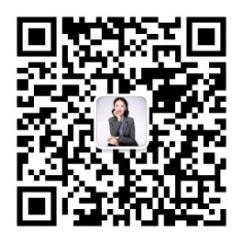 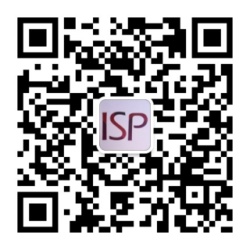 更多其他项目信息，关注上方ISP微信公众号2023年寒假世界名校短期学术及科研能力培养项目2023年寒假世界名校短期学术及科研能力培养项目2023年寒假世界名校短期学术及科研能力培养项目2023年寒假世界名校短期学术及科研能力培养项目2023年寒假世界名校短期学术及科研能力培养项目2023年寒假世界名校短期学术及科研能力培养项目2023年寒假世界名校短期学术及科研能力培养项目学校项目内容及方向项目费用以及奖学金说明项目日期截止日期项目亮点、收获及适合人群上课形式牛津大学医学学科深度学习项目项目内容：牛津大学医学学科部的教授、研究生就牛津大学9个核心学科，14个专题讲座，共37课时，多学科研究中心对世界最前沿的研究内容和主题深度剖析。内容涉及： DNA修复和基因组稳定性、糖尿病、代谢和内分泌学、心血管科学研究、药物及再生医学、神经科学研究、免疫学与感染、影像医学、循证医学、人工智能与医学学科的交叉应用。项目理论结合实践，学生还将深入进行循证医学专题辅导；学生还将有机会了解闻名世界的英国医疗体系（NHS）的运行机制，帮助学生高效提升自身对医学科研及临床诊断的思维和实践能力。此外学生将参与针对于现代医学学科研究的圆桌会议论坛（国际通用的学科内进行学术交流的会议形式）。将邀请牛津大学医学科学部的优秀研究生和博士生，与中国学生共同探讨当代医学科学前沿研究和临床中的一系列问题。4171元奖学金：有机会获得300-2000元校园大使奖学金1月-2月（具体日期根据寒假校历确定）2022年11月15日亮点：报名热度高，2022暑假300名学生参与项目；覆盖医学领域全球最核心前沿研究；除了专家、教授的临床、科研分享，项目具有很强的实操性，将在医学中最重要的循证学习的技能和思维方式进入深入学习和实践；牛津大学医学科学部连续数年为世界第一的医学资源。参与项目的导师均为牛津大学医药领域的专家教授；临床诊断与科学研究全面涉及；带领学生深度体验世界最顶尖医学院的学习和研究方法，学习全球前沿的医学科研课题知识、科研方法和前景；讲座与论坛结合，与专家学者进行现代医学研究的思想碰撞。收获：项目证书；小组表现报告适合人群：医学院临床医学、生物医学、生物信息学、药学、药物化学或对科研感兴趣的本科生和研究生各专业本科生、研究生；线上学习牛津大学人工智能-机器学习项目项目内容：项目由牛津大学专业教授以及行业成果卓著的专家带领学生学习现代青年必须掌握的人工智能知识和运用。深度学习深度神经网络技术学习；机器学习中数据分析与建模实践；机器学习的跨领域应用及其前沿研究； 以上内容通过专家讲座，建模实践、科研冲刺和工作坊展开。介绍前沿人工智能科研成果和应用，其内容包括但不限于人工智能用于医学应用的多模式深度学习；分类问题和用MCMC方法进行贝叶斯参数估计；机器人、人工智能、城市和人类：竞争还是共存；人工智能 - 组织病理学和早期癌症检测的新方向；人工智能在研究黑洞中的作用包括黑洞的构造，黑洞数据的演算，黑洞位置的准确预估等。牛津大学专家教授根据每年最新科研成果和应用情况将前沿信息带给学生。项目通过讲座、科研创新冲刺、小组讨论等多种方式开展。1200英镑奖学金：有机会获得300-2000元校园大使奖学金1月-2月（具体日期根据寒假校历确定）2022年11月10日亮点：学习重要核心理论的同时，采用所学进行科研创新实践，通过科研冲刺实践帮助学生培养科研学者的思维模式，以更全面的视角学习、更高效的科研方法培养新时代的科研人才；注重实践，培养数据分析和建模能力，进行建模训练；学习用算法轻松解决复杂问题；探讨科研前沿话题和人工智能在各领域的运用；顶尖师资；项目还设置科研论文工作坊和研究生申请工作坊等实用技能。收获：证书；冲刺报告；优秀者有机会获得推荐信适合专业：对该领域感兴趣，对Python有基本了解的所有专业学生线上学习牛津大学新文科建设之全球社会创新科研实践项目项目内容： 1.人文社科前沿科研专家分享 项目将邀请一系列在全球社会创新上有着深入研究和突出贡献的杰出的思想家、学者、外交官和社会企业家们，分享与讨论他们在各自领域的科学研究，深入启发学生在人文社科领域的思考方向和科研发展方向，以及这些成果对全球社会发展的贡献，示例议题包括：1）世界银行和发展经济学2）可持续发展的智能城市；3）海洋健康和水底生命；4）能源政策和气候行动；5）性别平等和女性领导力；6）如何衡量社会企业的社会影响力；7）人工智能技术对劳动和经济的影响；8）卫生政策中的公平问题；9）联合国和全球伙伴关系 2. 科研实践：学生们将在牛津学者带领下，进行深入的团队调查、研究和解决问题，运用所学的对全球问题的分析方法、自身专业知识、以及跨领域的团队合作，选择其中一个目标设计拟议的创新式的实践解决方案，各小组需要对各自代表的目标问题进行深入调查，研究现状，包括已经做过的工作和成效，分析失败或成功原因，并在此基础上，确定需要改进的关键领域，最后选择其中一个重点来设计潜在的解决方案。最终根据各小组的研究课题产出一篇优秀的科研提案(Research Proposal)。从中学习科研选题、文献阅读、撰写等重要科研技能。6500元奖学金：有机会获得300-2000元校园大使奖学金1月-2月（具体日期根据寒假校历确定）2022年11月15日亮点：1. 产出科研提案：选择其中一项学生感兴趣的方向作为科研实践课题进行深入研究，在学习定量研究和质性研究等高效科研方法的同时，通过观察社会问题，提出和优化所研究课题的改良方案，并创造出创新型的问题解决方案，最终学生们将在导师的带领下针对自己的课题，产出一篇优秀的全球性议题研究提案。2. 跨学科：跨学科的科研实践方式，形成系统学习方法和辩证思维养成，大大提升学生综合能力。参与能够应对挑战的互动研讨会，接受来自不同跨学科背景的领导者的指导，帮助学生积极培养从社会、科技、文化和商业等不同层面的创造性思维。3.实操强、科研学习核心全面： 通过科研活动研究解决社会面临的全球性挑战的方案，学习文献阅读、论文写作以及科研课题的建立、资料查询、方案开展的可行性探讨等。学习如何完成一篇完整的科研提案。学生们将在整个过程中得到来自专业导师的充分指导，实践“问题导向”“批判性思维”“跨学科合作”等世界一流名校推崇的学习方法，激发学生的创新思维能力、逻辑思维能力、辩证思维能力、调查研究能力和演讲表达能力收获：项目证书、小组成绩报告和科研提案适合人群：人文社科专业线上科研牛津大学化学学科深度学习项目内容：牛津大学化学系专家深入讲解当今化学专业最前沿的的科研课题、方法和成果。牛津大学各化学专业方向的教授专家讲座共13场。包括：发现新的药物靶向及其相关机制，并将这些发现转化为新的临床药物；天然芦荟苷内酯A的全合成，合成物表现出了生物活性，包括有抗艾滋病毒的活性效果；笼状碳氢化合物作为烯类生物电子等排体；BCP之外的可能性：什么是环张力；评估钯催化异构化反应的机制；全合成中的串联反应；实现天然产物合成的可持续性；各种膜蛋白的基本属性及其在生物技术上的应用；大分子和复杂分子的单分子成像开发新型仪器；分子识别过程合成功能性纳米系统、可控聚合物结构和动态超分子组合体；如何利用专门开发的自旋动力学模拟方法和敏感的光谱技术，学习候鸟如何感知地球磁场以帮助定位和导航；能源材料化学以及材料的原子、分子和纳米结构；电化学传感器等内容。4700元奖学金：有机会获得300-2000元校园大使奖学金1月-2月（具体日期根据寒假校历确定）2022年11月15日亮点：1）该化学项目组由牛津大学化学系世界顶级化学学术专家组成，包括化学系系主任、皇家学会院士等，且在Nature, Science等顶级期刊发表文章数篇。项目不仅囊括了有机和无机化学世界最前沿的核心科研课题，而且专家们将分享实验室研究的深入应用和成果，包括抗癌药物、膜蛋白和生物技术、有机合成、仪器开发、电子和核自旋的生物物理化学、单分子成像开发新型仪器、新型储能系统、电化学传感器等。项目还将邀请牛津大学的研究生、博士生分享科研经历，与世界一流学子进行思想碰撞。收获：项目证书适合人群：化学专业本科生、研究生线上学习阿德莱德大学阿德莱德大学全球职业发展联合项目项目内容：世界顶尖企业的实习和就业机会，一直是同学们非常关注的资源。同时疫情时间，学生就业面临前所未有的困难。项目通过实训、模拟面试、真实企业反馈、与行业、企业专家互动，与牛津大学学生，校友和职业规划部门老师的论坛展开培训，学习如何定位、有效寻找资源、通过面试，从而在竞争环节中脱颖而出，获得高平台的青睐。项目培养学生综合素质，提高就业竞争力，引导大学生从迷茫到清晰职业生涯，给无论希望出国留学继续深造、在海外寻求发展，还是计划在国内就业学生进入跨国企业以及中国知名企业提供信息和培养实用技能。项目以模拟面试、真实企业反馈、线上资源开发、论坛、与企业互动等多种方式开展。2700元奖学金：有机会获得300元校园大使奖学金1月-2月（具体日期根据寒假校历确定）2022年11月15日亮点：技能性实操练习，包括跨国企业使用的无领导小组面试模拟、实习资源的开发、简历的创建和网络平台的有效利用；与跨国企业，中国大型企业互动，听取人力资源部门的真实反馈发掘个人的优势和发现劣势，从而有目的性的加强和改善；项目形式多样，互动性强，针对性强，海外以非盈利模式与大型企业合作，整合资源例如戴尔、强森、中国银行、IBM、苹果等为国际学生服务；阿德莱德大学具有为数千名中国学生获得高平台工作机会提供途径和信息的丰富经验；使用海外学习系统。收获：阿德莱德证书适合人群：所有专业线上学习多伦多大学计算机视觉科学科研导师制项目项目内容：项目性质：该项目为导师主导科研项目，科研全程由导师带领，即由科研导师组织发起，给予希望参与导师在研科研的学生提供绝佳机会，因此参加项目学生将获得大量与导师直接沟通交流，以及科研辅导的机会，并且在导师亲自带领下进行文章撰写、发表以及参加国际会议。三大科研课题：1. 人们是如何利用不同类型的视觉信息来感知三维空间和物体的？2. 如何利用运动信息来识别一个人的身份？3. 人们在虚拟和/或增强现实环境中如何感知3D空间？导师通过科研理论基础讲解、科研技能学习和实践操作、文章撰写，科研成果展示和发表等，全面学习该专业科研课题的实验技能和科研流程。18500元奖学金：有机会获得300-2000元校园大使奖学金1月-2月之间开课（项目15-19周具体日期开班后确定）2022年11月15日亮点： 科研课题为导师在研课题，极具科研价值；项目结束后与导师保持高度联系，实现真正的导师制，包括参加国际会议，文章发表、建立专业学术人脉；学生将收获科研实力提升、导师推荐信、国际会议参与、高质量国际会议文章发表，为研究生申请提供强有力支持；导师所在的视觉中心在世界一流科研中心实验室中排前5名；导师设立office hour,为学生在科研过程中遇到问题进行单独辅导。收获：证书、国际会议文章、参加国际会议、导师推荐信适合人群：计算机专业、以及跨专业相关学科专业线上科研以色列海洋研究所计算机光学与海洋领域光学研究远程科研项目项目内容：科研学生将在隶属于以色列跨大学海洋研究所（The Interuniversity Institute for Marine Science in Eilat——IUI）的计算机光学与海洋领域光学研究实验室（Computational Optics and Light in the Ocean RealmLab—— COLORLab）进行远程科研，并由COLOR Lab主任海洋学学院教授DeryaAkkaynak教授全程亲自督导。学生将跟随Akkaynak教授，参与到目前研究所正在进行的前沿科研课题的共同研究中，在3-8个月的时间内，通过不同岗位的专项任务和团队合作，以第一视角深度参与前沿科研工作，深入学习目前全球最前沿的海洋科学科研课题研究方法，在督导教授的带领下，对研究课题进行一系列学术调研、文献阅读、数据和图片的收集、归档、分析与建模，并将每周工作成果汇总成研究报告进行总结汇报，表现优秀的学生将有机会参与实验室期刊文章的发表，并被邀请在第二年赴该实验室进行线下科研。本次科研项目旨在引导学生培养成体系的科研思维，深入了解世界一流海洋科学实验室的科研方法和重点，并有效锻炼一流科研人员所必备技能，最终提高自身科研能力，为未来进入更高水平的科研平台做好准备。4900美元奖学金：有机会获得300-2000元校园大使奖学金1月-2月之间开课，8个月（具体科研进行时间开班后根据学生日常安排确定）2022年11月15日亮点：1. 长达8个月的科研时间，学生与世界一流海洋研究所专业教授进行面对面一对一的交流。2. 工作内容均为实验室在研课题，布置的科研任务也是该研究所正在进行的科研任务和流程，学习先进科研思维，接触最新的科研方法。3. 科研生将每周参加实验室科研组会，科研组会是一个实验室的核心资源交流场所，是科研生学习知识和方法非常稀缺的资源。4. 项目不仅获得教授亲授科研技能，建立优质科研人际关系，获得官方证书和教授推荐信，对实验室工作贡献突出的学生将有机会与实验室的研究员共同发表SCI期刊文章。该科研经历和收获将对后续深造奠定坚实基础。收获：官方证书；教授推荐信；SCI期刊发表（优秀者有机会作为实验室文章发表的作者）适合人群：海洋科学，计算机科学，生物和生态科学，物理以及对科研实习感兴趣的其它专业本科生、研究生线上科研阿德莱德大学学术英语和科研交流技巧项目内容：阿德莱德大学研究生学术英语和科研交流技能项目，满足学生对学术和语言发展的需要，并扩大更广泛的交流、领导力和跨文化技能。其培养在国际环境下的研究环境中学习所需的沟通、语言和学习技能。目的是为了帮助学生发表科研文章。项目侧重于在科研环境中培养学生的科研交流能力。教学法以交际法为基础，学生将进行结对和小组任务。适当的文本、在线资源和视听材料支持学员探索科研交流。模块学习包括：科研学术英语、科研沟通技巧、跨文化沟通技巧。6000元奖学金：有机会获得300-2000元校园大使奖学金1月-2月（具体日期根据寒假校历确定）2022年10月30日亮点：项目设置完整，内容为大学生必备技能；项目性价比高，费用低；小班制；课程开展方式灵活，课程全程以高互动和实践方式展开，通过配对、角色扮演、讨论、讲座、邀请阿德莱德本校学生互动等多种方式开展，课程不仅具备科研学术性也具备娱乐性，极大增强学生的参与积极性；海外对后续所写的科研文章就结构、英语进行辅导，协助修改；收获：证书、成绩单适合人群：所有专业硕士和博士研究生；或有一定科研写作经历的本科生线上学习阿德莱德大学高等教育教学方法和英语教学培训项目内容：该课程的重点是培养高校教师或者高等教育专业学生使用英语教授专业内容领域的能力，发展高质量英语授课和教学所需的语言能力和技巧。培养教师如何发展以学生为中心的教学方式。该课程将通过提高教师对教学方法的认识来支持学生，特别关注针对其自身背景的策略的实际应用。深入学习高等环境教育以学生为中心的教学方法；交互式演讲、演示、提高学生参与度；高质量英语授课技巧；数字工具技术；教学实践的个性化反馈等内容。6000元奖学金：有机会获得300-2000元校园大使奖学金1月-2月（具体日期根据寒假校历确定）2022年10月30日亮点：课程极大提高教师的英语语言授课技能，增强用英语表达学术内容的信心，培养在大学环境下的实际教学技能。如何不照本宣科，不满堂灌，给教育者充分的余地，注重引导学生思考问题、研究问题、解决问题。遵循精讲多练的原则，讲要如何抓住本质、引人入胜；如何练要有的放矢，调动学生自己解决实际问题的积极性，让学生在教师启发引导下，通过自身的探索，不但知道相关学科领域核心知识“是什么”和“为什么”，还要知道“做什么”、“怎样做”，培养学生勇于实践勇于探索的精神和能力。收获：证书、成绩单适合人群：师范类院校及相关专业本科生、研究生线上学习剑桥大学经济学学分课程项目项目内容：1.宏观经济学和经济、政治和社会因素。学习宏观经济理论的历史发展、基本见解；对主要宏观经济理论的批判和有关政策的问题；当前宏观经济学教科书的内容及其不足之处。2.诺贝尔经济学奖获得者以及理论，学习微观经济分析的基础核心见解；诺贝尔奖获得者所研究的关键理论见解、诺贝尔奖获得者自身的背景知识（包括他们的生活、动机和时代背景）。15000元(如果选择模块更少，费用更低，详情咨询)奖学金：有机会获得300-2000元校园大使奖学金1月-2月（具体日期根据寒假校历确定）2022年11月15日亮点：剑桥格顿学院和剑桥商学院承担组织和教学的专业项目；经济学最重要模块:宏观经济学和经济、政治和社会因素； 微观经济学诺贝尔经济学奖获得者以及理论；收获：成绩单、证书适合人群：经济学，以及对经济学感兴趣的所有其它专业学生线上学习